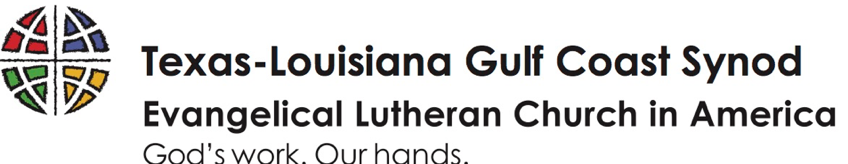 In the aftermath of our unprecedented ice storm and record low temperatures, individuals and congregations throughout the synod face multiple crises: food insecurity, homelessness, gutting and renovation. Not all have insurance or the means to afford hotels. Food has spoiled due to lack of power, impacting the most vulnerable. All this exacerbated the humanitarian crisis already taking place due to COVID.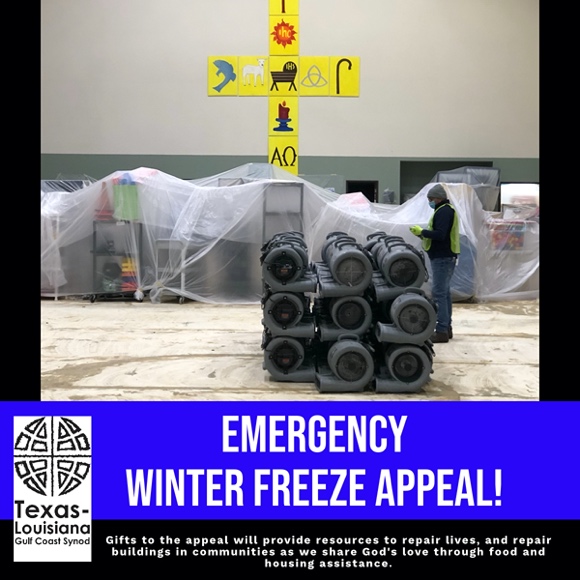 In the aftermath of our unprecedented ice storm and record low temperatures, individuals and congregations throughout the synod face multiple crises: food insecurity, homelessness, gutting and renovation. Not all have insurance or the means to afford hotels. Food has spoiled due to lack of power, impacting the most vulnerable. All this exacerbated the humanitarian crisis already taking place due to COVID.Together we can do something about it!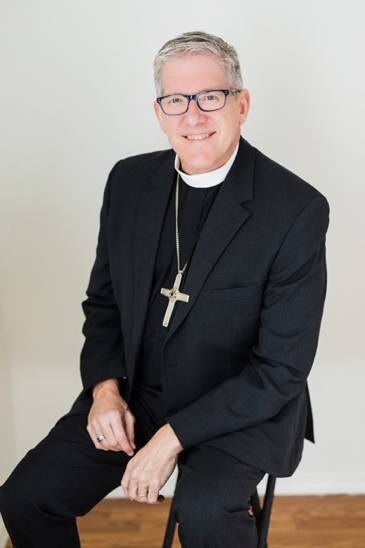 I invite you to take part in the Gulf Coast Synod’s Emergency Winter Freeze Appeal, raising $100,000 to rebuild lives and buildings.You may make a gift ONLINE at: https://gulfcoastsynod.org/emergency-winter-freeze-appeal/ or scan this QR code to be taken directly there.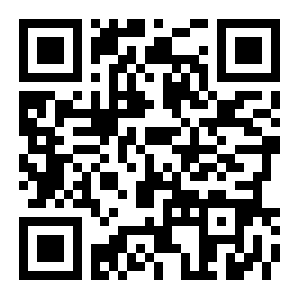 TEXT the word give to 956-275-7659. You’ll be sent a text with a link to register. Click on that link and enter your information.MAIL a check to:Texas-Louisiana Gulf Coast Synod12941 I-45 North Freeway, Suite 210Houston, TX 77060Please note: Emergency Winter Freeze Appeal on the memo line.Together we can do something about it!I invite you to take part in the Gulf Coast Synod’s Emergency Winter Freeze Appeal, raising $100,000 to rebuild lives and buildings.You may make a gift ONLINE at: https://gulfcoastsynod.org/emergency-winter-freeze-appeal/ or scan this QR code to be taken directly there.TEXT the word give to 956-275-7659. You’ll be sent a text with a link to register. Click on that link and enter your information.MAIL a check to:Texas-Louisiana Gulf Coast Synod12941 I-45 North Freeway, Suite 210Houston, TX 77060Please note: Emergency Winter Freeze Appeal on the memo line.